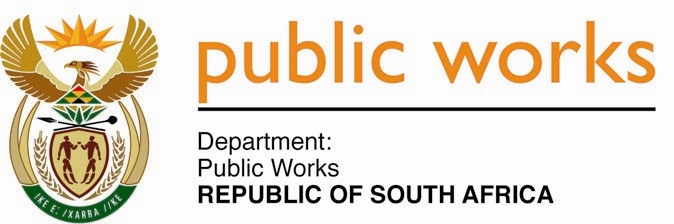 MINISTRY PUBLIC WORKS AND INFRASTRUCTUREREPUBLIC OF SOUTH AFRICA Department of Public Works l Central Government Offices l 256 Madiba Street l Pretoria l Contact: +27 (0)12 406 2034 l +27 (0)12 406 1224Private Bag X9155 l CAPE TOWN, 8001 l RSA 4th Floor Parliament Building l 120 Plain Street l CAPE TOWN l Tel: +27 21 468 6900 Fax: +27 21 462 4592 www.publicworks.gov.za NATIONAL ASSEMBLYWRITTEN REPLYQUESTION NUMBER:					        	1186 [NW1491E]INTERNAL QUESTION PAPER NO.:				20DATE OF PUBLICATION:					        	12 JUNE 2020DATE OF REPLY:						           24 JULY 20201186.	Ms S J Graham (DA) asked the Minister of Public Works and Infrastructure:What (a) was the final total cost of refurbishment of Salvokop to render it suitable as a quarantine site, (b) is the name of the contractor who was appointed to undertake the refurbishment, (c) was the scope of works for the refurbishment, (d) additional procurement was done in order to meet the standard for a quarantine site, (e) number of persons have been quarantined at the specified site to date and (f) will the site be used for after its current use as a quarantine site for Covid-19?				       NW1491E_______________________________________________________________________REPLY:I was informed by the Department of Public Works and Infrastructure (DPWI) that the breakdown of costs associated for the repairs and moveable assets are as per table below:*The DPWI informed me these are estimate costs. Final costs are in finalisation stage that entails re-measurement and final account agreement and Sub-Bid sitting before the actual invoice from the supplier can be issued.The names of contractors who undertook the refurbishment are as per below table:The scope of works for the refurbishment is as per table below:Additional procurement was done in order to meet the standard for a quarantine site, The site has a total of 64 beds. Department of Health has not yet activated the site to host persons under investigation.After the current use, the site shall be used by Department of Social Development to accommodate victims of gender based violence.Facility NameBuilding Infrastructure – Soft and technical servicesSalvokop, Freedom ParkR 3 361 309,10Grand Total                                                            R 3 361 309,10*Grand Total                                                            R 3 361 309,10*DescriptionService ProviderGardening and cleaning servicesGleamartins Trading EnterpriseElectrical services – Electrical building servicesSuperfectaElectrical services – Electric fenceSeamied ElectricalMechanical services – Fire equipment and heat pumpsIntsikelelo LogisticsMechanical services – HVAC and extraction fansMunaca TechnologiesFacility perimeter fencingSA FencingBuilding infrastructure including plumbingLabstyres Scope of works for the refurbishmentScope of works for the refurbishmentSoft ServicesRegular, Deep cleaning and waste management including bins provision.Soft ServicesGardening - Grass cutting, rubble removal and clearing of weeds on paved areas.ElectricalElectric FenceElectricalEmergency Power Supply (Generator) ElectricalCabling for the GeneratorElectricalVarious Electrical MaintenanceMechanicalFire detection and fire hydrantMechanicalAir-conditioning installation and extractor fansBuilding infrastructure ServicesProvision of water tanks, 1x stand-pipe and connection to municipal mains and crusher on drivewayBuilding infrastructure ServicesDoor locks, toilets repairs/ water pressure/ gutters/ storm-water channelling/ main-hole covers/ unblockBuilding infrastructure ServicesHire of mobile toilets and ablutions and connection to municipal servicesBuilding infrastructure ServicesGalvanized fence, welded  mesh panel fence 2100mm(H) including vehicle gates Facility NameMovable Assets – Furniture & soft furnishing: procurement of beds, chairs, pillow cases, bath towels etc.Salvokop, Freedom ParkR 422 863.05Grand Total                                                                             R 422 863.05Grand Total                                                                             R 422 863.05